 ATIVIDADE PARA CASA EDUCAÇÃO INFANTIL.CONTEÚDO PEDAGÓGICO.PRIMEIRA ETAPA (DÉCIMA PRIMEIRA SEMANA).OBJETIVOS;As atividades propostas têm como objetivo estimular o desenvolvimento integral das crianças trabalhando o cognitivo, físico e socioemocional a fim de proporcionar também uma maior interação entre a família.ROTINA DIÁRIA;1º-Leitura/ conversa sobre os combinados e regras; 2º-Roda de conversa; Comece falando informalmente sobre assuntos do cotidiano ou curiosidades pessoais a criança. A ideia é aproximar os pais do objeto do conhecimento em si - no caso, a própria conversa. Exemplos: como foi seu dia, falar sobre os membros da família, amiguinhos da escola, escolha do nome da criança, falar sobre a cidade etc.3º- Cantigas de Roda;A musicalização com as cantigas de roda pode ser feita pelos pais/responsáveis resgatando as músicas que conhecem de sua infância ou por intermédio do uso de recursos digitais como CDs, DVDs ou vídeos:Link de sugestão: https://www.youtube.com/watch?v=V8JU4Q7hKe8}4º- Faça a Leitura diária do Alfabeto e dos números com as crianças;5º Realização das atividades pedagógicas. Orientação:Pintar o fogo com giz de cera,;Colar palito de fosfóro  no lugar indicado.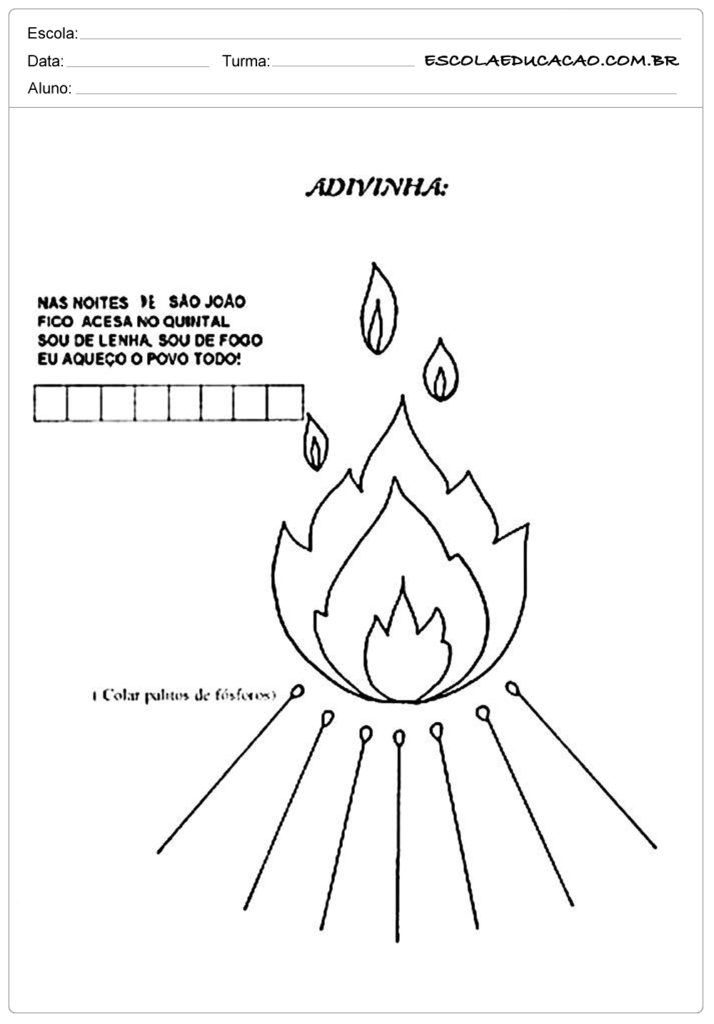 Orientação: Cobrir os pontilhados com lápis de escrever Recortar pedaços de papel colorido para colar.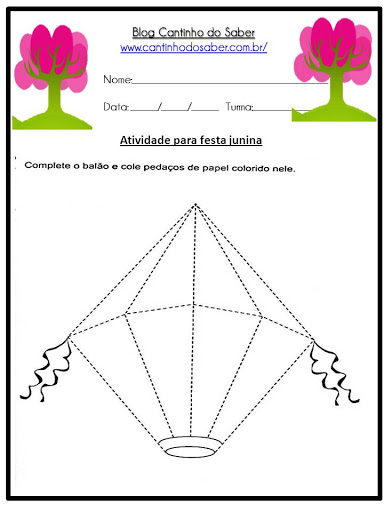 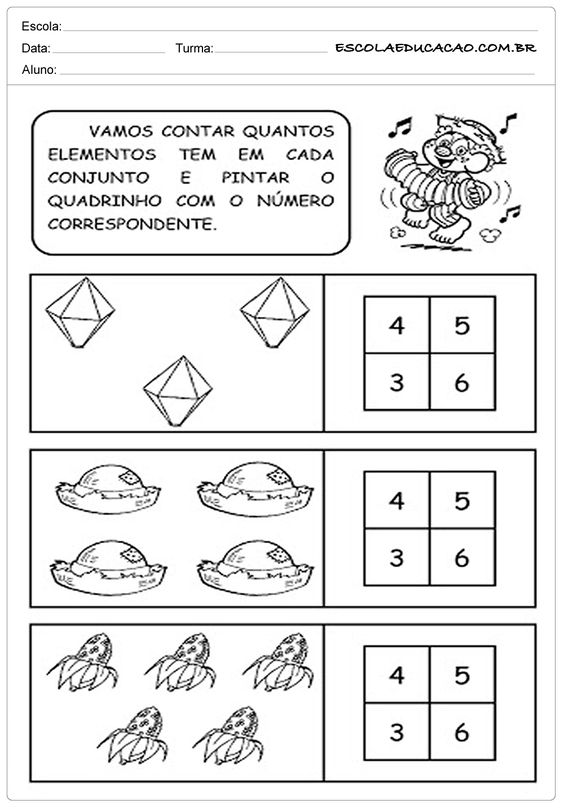 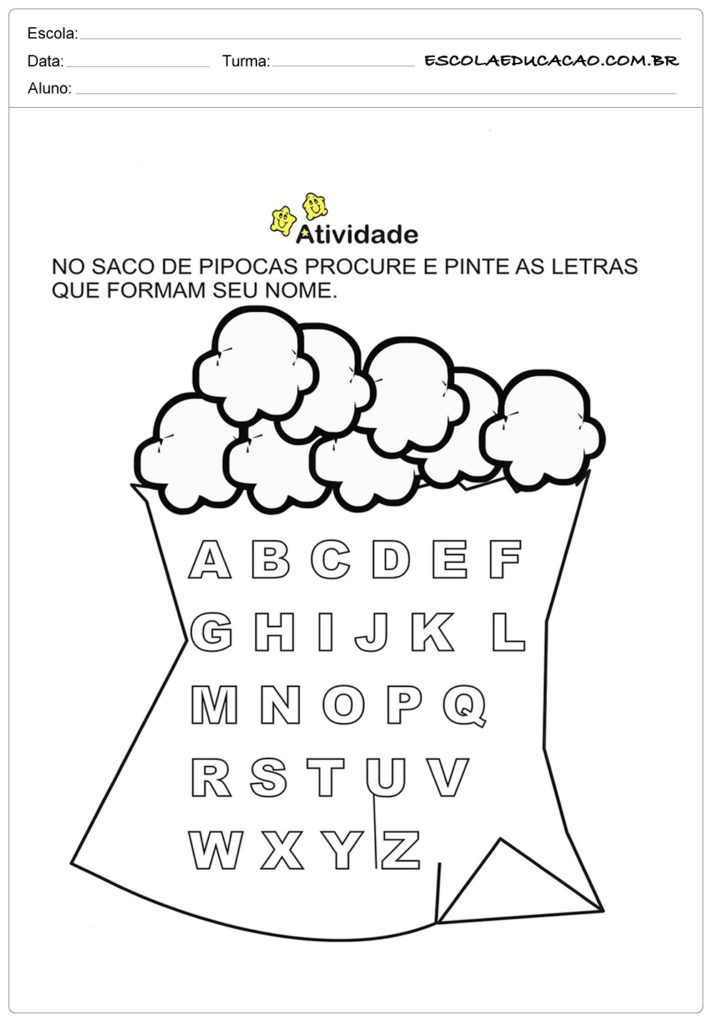 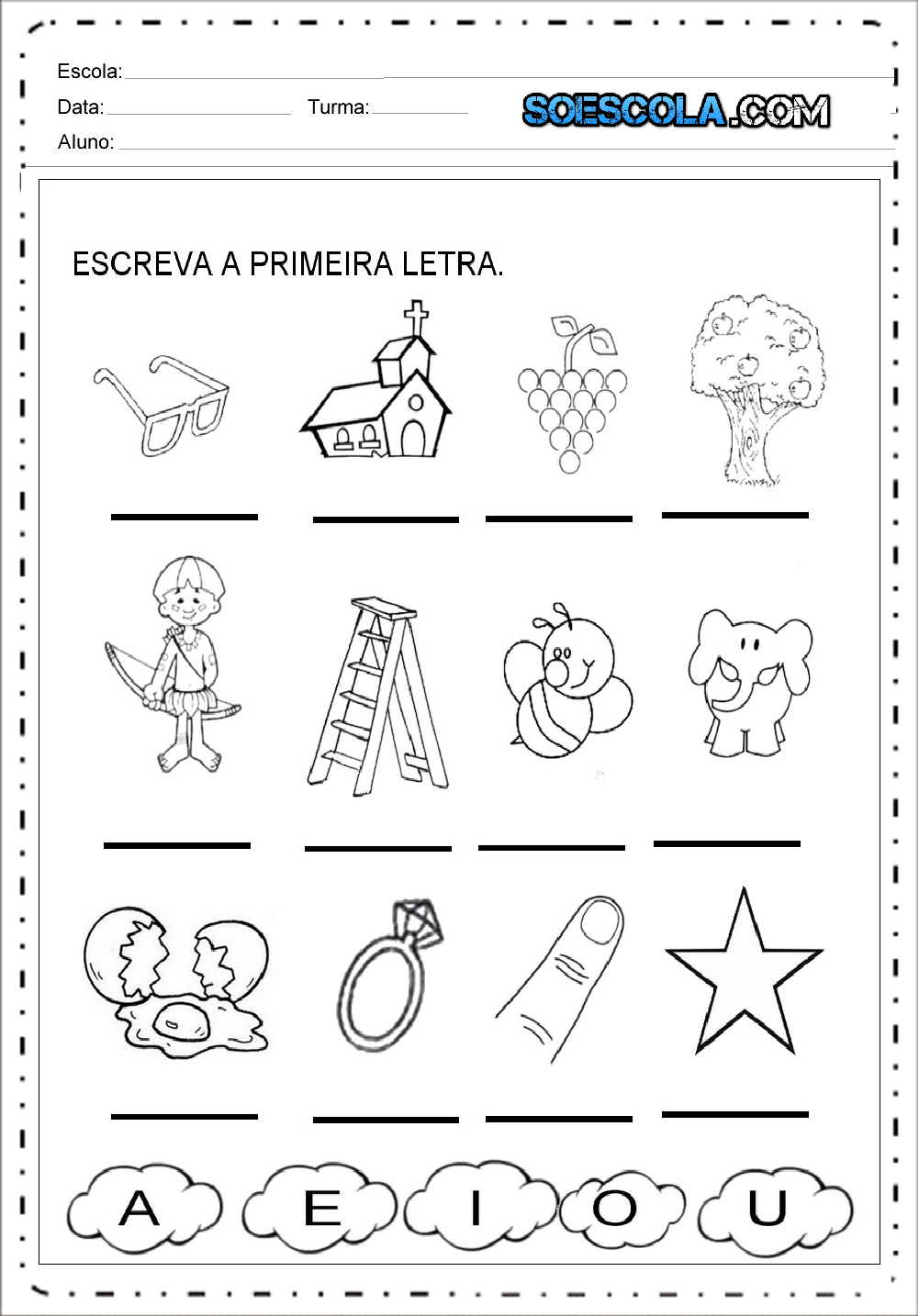 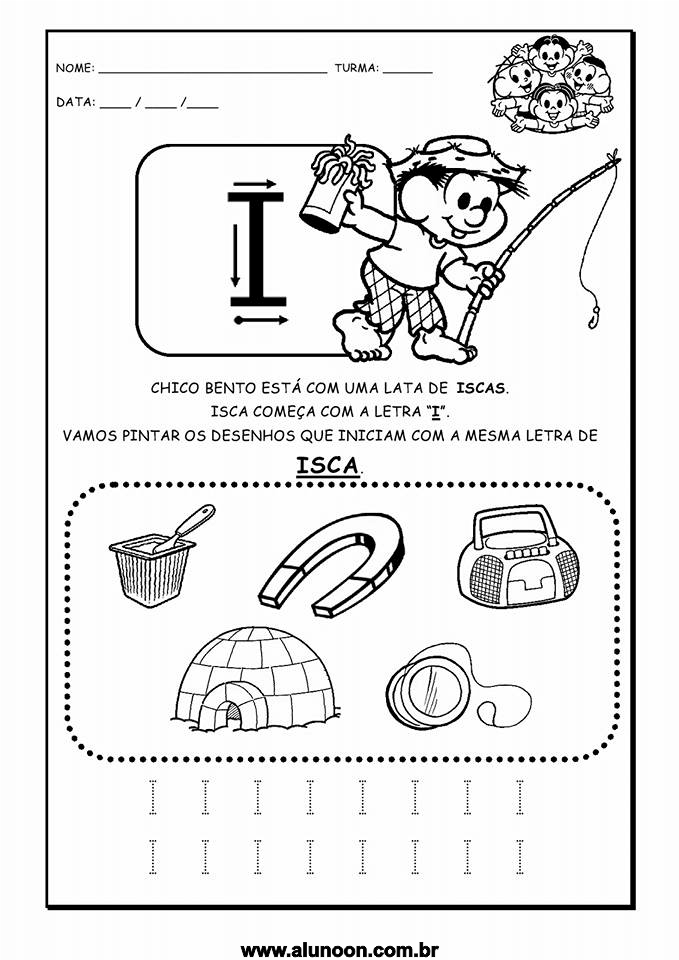 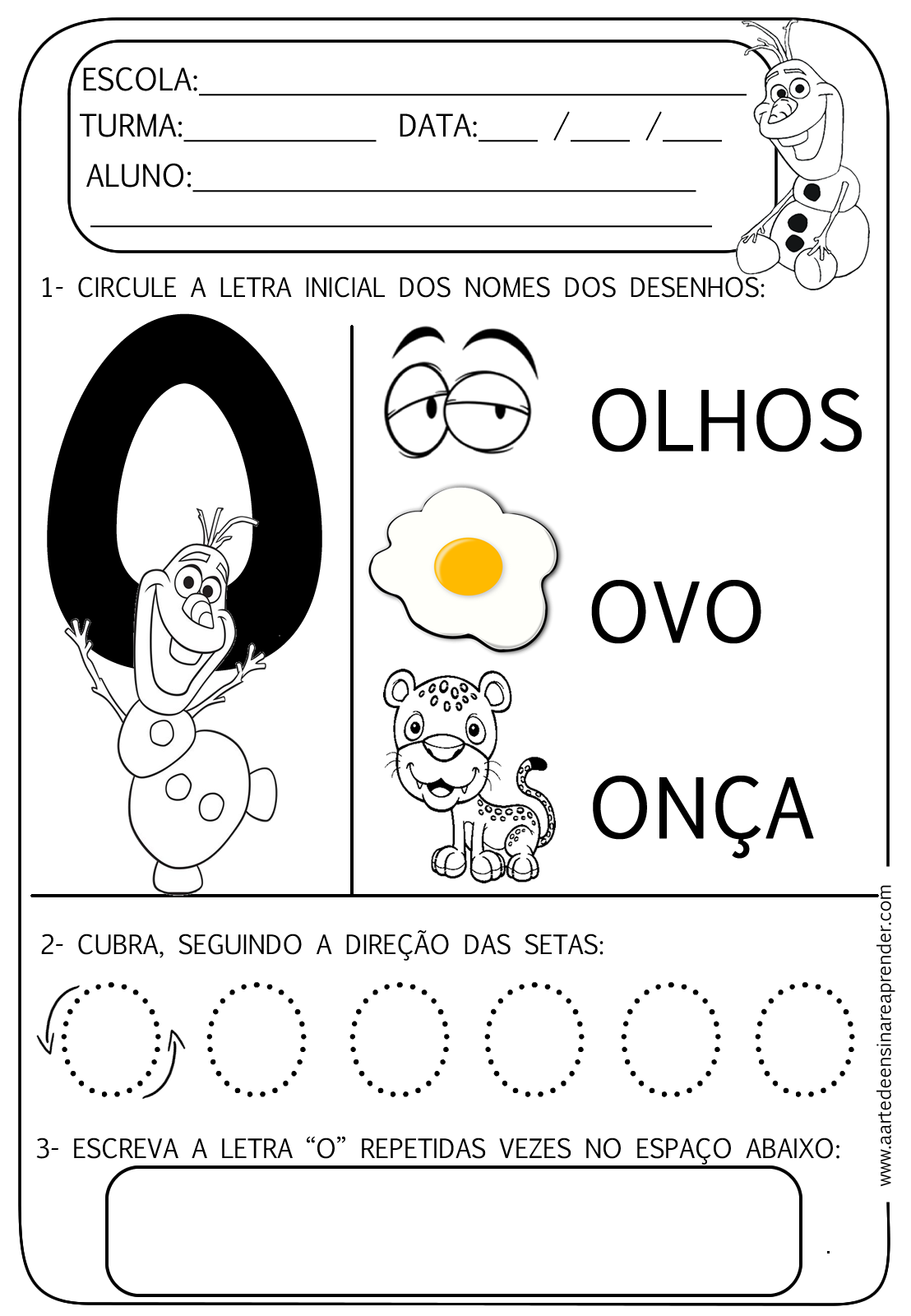 Atividade lúdica.BEXIGABOL.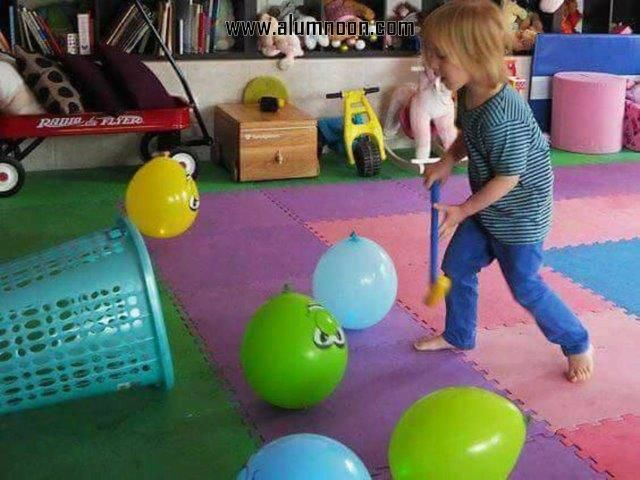 Como realizar a brincadeira:Você vai precisar de um saquinho de balões de borracha (bexiga de aniversario);Um cesto de plástico, balde ou bacia (será o alvo);Um taco de madeira ou cabo de vassoura;OBJETIVO: A criança deverá acertar o alvo usando o taco (cabo de vassoura);Poderão ser formadas duas equipes e ganhará quem colocar mais balões dentro do alvo.Variação do jogo: se a criança jogar sozinha poderá ser trabalhado o conteúdo cores e quantidade.Questione:QUANTOS BALÕES A CRIANÇA CONSEGUIU ACERTAR NO ALVO?QUAL A COR DAE BEXICA QUE  A CRIANÇA COLOCOU DENTRO DO ALVO? O adulto que estiver brincando com a criança poderá desafiá-la para ver quem ganha o jogo.Recadinho das educadoras:
Querida criança! Logo tudo isso vai passar e estaremos juntos novamente. Saudades de vocês. ❤ NOME:DATA:PROFESSORA:Escola:NOME:DATA:PROFESSORA:Escola:NOME:DATA:PROFESSORA:Escola:NOME:DATA:PROFESSORA:Escola: